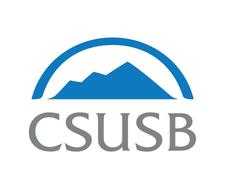 STAFF COUNCILMINUTESSeptember 26, 20182:00 – 3:00 pm    CE-336PRESENT:  A. Barcenas, S. Barnier, T. Bookman, S. Brooks, A. Carnahan, L. Cromwell, R. Garcia, C. Huesca, K. Hunsaker, A. Lane, B. Machuca,  S. Maldonado, S. Mendoza, S. Myers, D. Quijano, R. Rouch, S. WildesNew BusinessApprove meeting minutes from 8/22 and 9/12Rouch/M and Maldonado/S to approve the minutes of 8/22 and 9/12 as submitted.  PASSED.      2.	Old Business	      a.	Committee Request Form		It was suggested that Lola continue to create this form for the committee to 		review.  Tiffany volunteered to help.	      b.	Events Approved at Last Meeting		1.  Staff Scholarship		The Recognition Sub-Committee would also handle the “staff scholarship”.		2.  Holiday Party		Cromwell/M and Maldonado\S to form an Event Planning Sub-Committee for the 		Holiday Party:  Stacey Brooks, Lola Cromwell, Carlos Huesca, Randy Rouch, Diana 		Quijano volunteered.	             3.  Caught Being AwesomeA consensus was reached to get recognition comments from anyone including staff, faculty, self-comments, etc.  We would post online and this would draw more people to our website.  We could post every week/month.Rouch/M and Cromwell/S to form a Recognition Sub-Committee:  Brenda Machuca, Alisha Carnahan, Tiffany Bookman, Kim Hunsaker volunteered.President Morales arrived:Everyone introduced themselves.  Lola Cromwell told about the activities that the Staff Council is planning.  First is recognition of staff “caught being awesome” and a staff scholarship award.   First event is a Holiday Party.Star Wildes spoke about the (Working) Parents Support Group.  Already had the first meeting for the Fall.  This group is open to all staff (grandparents, fur parents, parents to be, new parents).President Morales:  Spoke about the new Children’s Center being formed/created.  Want to provide child care services to every employee who has a need and will open this center to the community.  Looking at partnering with First5—a resource we should tap.  He encourages us to use the current structures that are here in all our planning (faculty, human resources, EAP, etc.)Susan Mendoza spoke about the Staff Emergency Fund.  President Morales was not aware of this fund.  We want to consult with General CounselRon Fremont wants to come and meet with us to speak with us about logistics with fund raising and advancement and says we can definitely raise funds.Lola spoke about an event with the same concept of speed dating  to allow staff to meet others and have refreshments and interaction.President Morales suggested that we may want to consider several themes (create a sense of community, a level of communication between staff and the administration, have people respect each other and create a better place to work) as we do our planning:1.   Bring back the Picnic, Staff Development Days2.   Communications – Interdivisional and Intra-divisional (campus wide)3.   Opportunities to Socialize with each other4.   Professional Development needs of Staff (meet with Rowena to identify needs/obstacles)He asked us to partner with the Administration to attend/plan the January party.  Wants our Executive Committee to meet with his Cabinet.Some good news to report:  CSUSB is 3rd in country in conferring Batchelors’ Degrees in Psychology to Hispanic students, 6th in country awarding degrees in Math and Statistics, 21st in country in total enrollment and 45th in conferring Masters degrees.Rouch/M and Myers/S to re-engage the sub-committee to focus on Fast Break vs. Holiday party.  Motion was tabled.Adjournment at 3:30 pmNext Meeting: 	October 10, 2018 	            		Time: 2:00 – 3:30 pm	             		Location: CE-336